Jan Kowalski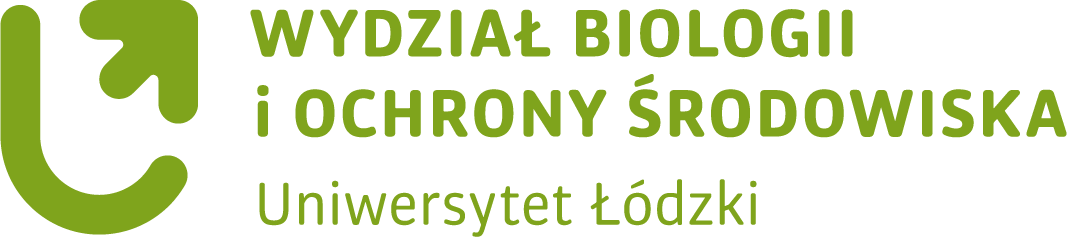 Numer albumu: 000000Zagrożenia cywilizacyjneCivilization threats